BUILDING BLOCK DATA Species   Rodriguezia  lanceolata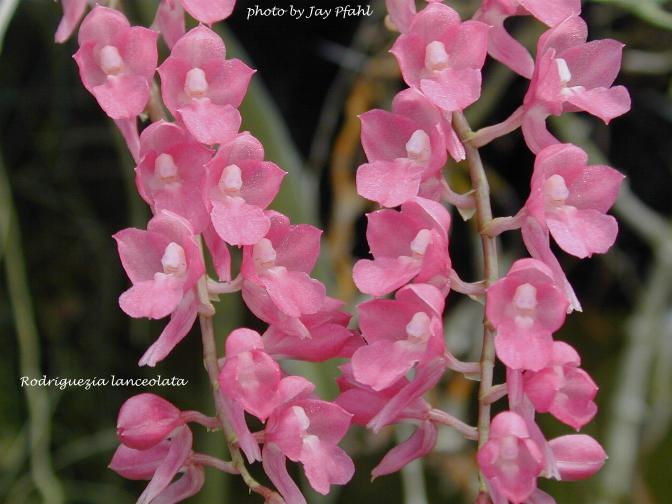 Botanical Varieties (if any):Synonyms:  Rodriguezia rosea, R. secunda, R. secunda var. panamensisAwards:Other awards and when given: 1 BM (2012), 1 SM (2012), 1 JC (1971)Outstanding clones of species and reason they are considered outstanding:F-1 Hybrids:Total Progeny:Outstanding progeny and reason they are considered outstanding:Rodrumnia Phyllis has produced 14 F-1 crosses and has contributed to a total progeny of 219. It has been awarded 5 times including 3 AM’s  and 2 HCC’s.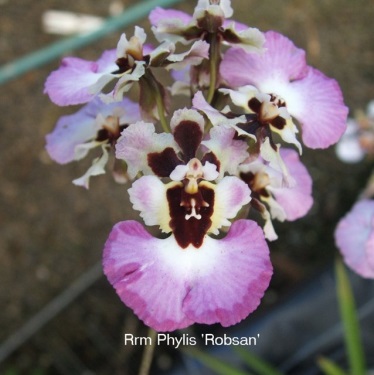 Leomesia Mini-Primi has 17 awards and has contributed to 25 total progeny including 15 F-1 crosses.  Seven of the awards are cultural. They are popular in Australia.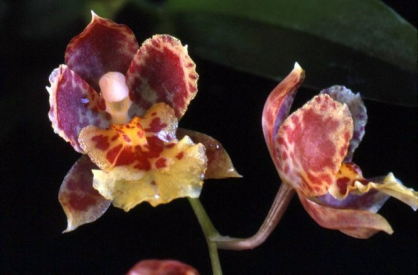 Desirable characteristics which can be passed to progeny:Very brightly colored flowers, nicely presented on arching and pendant inflorescences. Nice round flower shape in some crosses.Undesirable characteristics which can be passed to progeny:Relatively small flower size.Other information:OriginAMAWDCHMCCACCMCBMTotal    2     1    1    5    5    1Years1973-2007201019941958-10991964-19991968Before 19401940-491950-591960-691970-791980-891990-99After 1999412105911Before 19401940-491950-591960-691970-791980-891990-99After 1999413233049222